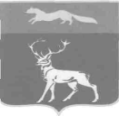 Совет депутатовмуниципального образованияБузулукский район      Оренбургской областиРЕШЕНИЕ 
[МЕСТО ДЛЯ ШТАМПА]г.  БузулукВ соответствии с Федеральным законом от 06.10.2003 г. № 131-ФЗ «Об общих принципах организации местного самоуправления в Российской Федерации» и на основании статей 26, 59 Устава муниципального образования Бузулукский район, итогов публичных слушаний  от 25 сентября 2023 года,  Совет депутатов муниципального образования Бузулукский район, Р Е Ш И Л:	1. Внести в Устав муниципального образования Бузулукский район Оренбургской  области, принятый решением Совета депутатов Бузулукского района от 27.09.2012 г. № 242 изменения, согласно приложению.	2. Направить решение о внесении изменений в Устав муниципального образования Бузулукский район Оренбургской области на государственную регистрацию в Управление Министерства юстиции Российской Федерации по Оренбургской области.	3. Установить, что настоящее решение вступает в силу после государственной регистрации и официального опубликования в газете «Российская провинция», и подлежит размещению на официальном сайте  муниципального образования Бузулукский район Оренбургской области.4. Направить сведения об официальном опубликовании решения о внесении изменений в Устав муниципального образования Бузулукский район Оренбургской области в Управление Минюста России по Оренбургской области в течении 10 дней после дня его официального опубликования.	5. Поручить организацию исполнения решения кадрово-правовому отделу администрации района.	6. Контроль за исполнением настоящего решения возложить на постоянную комиссию по образованию, здравоохранению, социальной политике, науке, культуре, делам молодежи, спорту, правопорядку и работе с  общественными и религиозными объединениями.Глава района                                                                                     Н.А. Бантюков[МЕСТО ДЛЯ ПОДПИСИ]Приложение к  решению Совета депутатовот _________ №____________Изменения в Устав муниципального образованияБузулукский район Оренбургской областиАбзац 2 части 8 статьи 7 изложить в новой редакции:«Муниципальные нормативные правовые акты Бузулукского района или соглашения, заключенные между органами местного самоуправления, также (дополнительно) размещаются на правовом интернет - портале Бузулукского района (www.pp-bz.ru) и на портале Минюста России «Нормативные правовые акты в Российской Федерации» (http://pravo-minjust.ru, http://право-минюст.рф; регистрационный номер и дата регистрации в качестве сетевого издания: Эл № ФС77-72471 от 05.03.2018).».Статью 29 дополнить пунктом 11 следующего содержания:«11) решением представительного органа муниципального образования в случае отсутствия депутата без уважительных причин на всех заседаниях представительного органа муниципального образования в течение шести месяцев подряд.».Статью 39 дополнить частью 8  следующего содержания:«8. Гражданин не может быть принят на муниципальную службу, а муниципальный служащий не может находиться на муниципальной службе в случае:1) признания его недееспособным или ограниченно дееспособным решением суда, вступившим в законную силу;2) осуждения его к наказанию, исключающему возможность исполнения должностных обязанностей по должности муниципальной службы, по приговору суда, вступившему в законную силу;3) отказа от прохождения процедуры оформления допуска к сведениям, составляющим государственную и иную охраняемую федеральными законами тайну, если исполнение должностных обязанностей по должности муниципальной службы, на замещение которой претендует гражданин, или по замещаемой муниципальным служащим должности муниципальной службы связано с использованием таких сведений;4) наличия заболевания, препятствующего поступлению на муниципальную службу или ее прохождению и подтвержденного заключением медицинской организации. Порядок прохождения диспансеризации, перечень таких заболеваний и форма заключения медицинской организации устанавливаются уполномоченным Правительством Российской Федерации федеральным органом исполнительной власти;5) близкого родства или свойства (родители, супруги, дети, братья, сестры, а также братья, сестры, родители, дети супругов и супруги детей) с главой муниципального образования, который возглавляет местную администрацию, если замещение должности муниципальной службы связано с непосредственной подчиненностью или подконтрольностью этому должностному лицу, или с муниципальным служащим, если замещение должности муниципальной службы связано с непосредственной подчиненностью или подконтрольностью одного из них другому;6) прекращения гражданства Российской Федерации либо гражданства (подданства) иностранного государства - участника международного договора Российской Федерации, в соответствии с которым иностранный гражданин имеет право находиться на муниципальной службе;7) наличия гражданства (подданства) иностранного государства либо вида на жительство или иного документа, подтверждающего право на постоянное проживание гражданина на территории иностранного государства, если иное не предусмотрено международным договором Российской Федерации;8) представления подложных документов или заведомо ложных сведений при поступлении на муниципальную службу;9) непредставления предусмотренных Федеральным законом от 2 марта 2008 года №25-ФЗ «О муниципальной службе в Российской Федерации», Федеральным законом от 25 декабря 2008 года № 273-ФЗ «О противодействии коррупции» и другими федеральными законами сведений или представления заведомо недостоверных или неполных сведений при поступлении на муниципальную службу;9.1) непредставления сведений, предусмотренных статьей 15.1  Федерального закона от  2 марта  2007 года №25-ФЗ «О муниципальной службе в Российской Федерации»;10) признания его не прошедшим военную службу по призыву, не имея на то законных оснований, в соответствии с заключением призывной комиссии (за исключением граждан, прошедших военную службу по контракту) - в течение 10 лет со дня истечения срока, установленного для обжалования указанного заключения в призывную комиссию соответствующего субъекта Российской Федерации, а если указанное заключение и (или) решение призывной комиссии соответствующего субъекта Российской Федерации по жалобе гражданина на указанное заключение были обжалованы в суд, - в течение 10 лет со дня вступления в законную силу решения суда, которым признано, что права гражданина при вынесении указанного заключения и (или) решения призывной комиссии соответствующего субъекта Российской Федерации по жалобе гражданина на указанное заключение не были нарушены;11) приобретения им статуса иностранного агента.».О внесении изменений в Устав муниципального образования Бузулукский район Оренбургской областиПредседатель Совета депутатов С.Г Ражин[МЕСТО ДЛЯ ПОДПИСИ][МЕСТО ДЛЯ ПОДПИСИ]Разослано:в дело, кадрово-правовому отделу администрации, постоянной комиссии по образованию, здравоохранению, социальной политике, науке, культуре, делам молодежи, спорту, правопорядку и работе с общественными и религиозными объединениями, Бузулукской межрайпрокуратуре.